Catholic Historical Research Center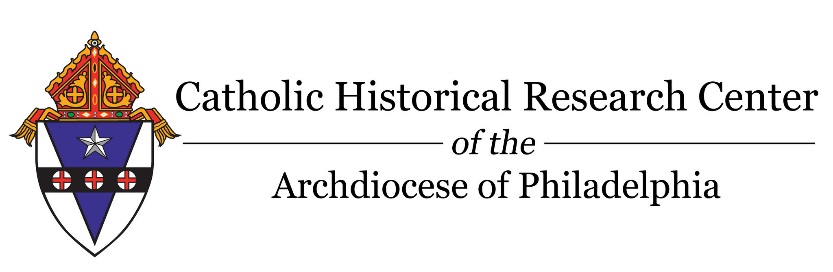 6740 Roosevelt Blvd.Philadelphia, PA 19149(215) 904-8149 chrc.aop@gmail.comBorrower:Name ______________________________________________________________Institution ___________________________________________________________Address _____________________________________________________________City ______________________________ State _____ Zip Code _______________Phone _______________________________Email _______________________________What type of user are you?PersonalFor students, family historians, and other researchers wishing to use the selected items for their own personal use.NonprofitUse of the selected items by a registered nonprofit or tax-exempt organization.CommercialUse of the selected items in any public manner by any entity that is not a registered nonprofit or tax-exempt organization.The above listed borrower acknowledges the request of digital image file(s) of the following item(s) from the collection of the Catholic Historical Research Center:Purpose for which the digital image file(s) will be reproduced:Terms and Conditions:The Catholic Historical Research Center (CHRC) has agreed to lend these digital image files to the Borrower, and the Borrower has accepted the same on loan, subject to the following terms and conditions:1. Rights - The CHRC does not claim exclusive ownership of the rights to all images of items in its collection. CHRC will not intentionally loan any image that is copyright protected. Even so, it is the borrower’s responsibility to determine if a copyright exists on any image provided by the CHRC and to bear liability for third-party claims of copyright infringement. CHRC will not assume any fiscal responsibility for royalties or fees claimed by or on behalf of a copyrighted image.2. Use - Permission is for use worldwide and in all languages. The Borrower agrees to use these digital images on a one-time basis only for the purpose listed above. Any subsequent or different use requires an additional agreement. This permission is nonexclusive and nontransferable. The Borrower agrees to not make these images available to a third party for reproduction not herein stated. 3. Use Fees - If a fee applies, it must be paid in full before images are delivered to the Borrower.4. Credit Line - The Borrower agrees that the following credit line will accompany any use of the images in a publication, audio-visual production, website, merchandise, or display available to the general public: Catholic Historical Research Center of the Archdiocese of Philadelphia. The Borrower will be informed if the image requires an additional credit line in cases where the image comes from an item that is part of a specially designated area of the collection.5. Image Manipulation - Photographs may be cropped to suit design and layout, but they may not be altered, colorized or drawn upon without prior approval of the CHRC.6. Museum Copy - In some cases, CHRC will request that a copy of the finished product be donated to the CHRC.I have read and agree to the above terms and conditions. I understand that the images will not be loaned without this form signed and returned and with appropriate use fees paid to the CHRC.SIGNED______________________________________________ DATE _________________Approved by the CHRC:SIGNED_______________________________________________ DATE ________________